Kreisschützenverband Braunschweig e.V.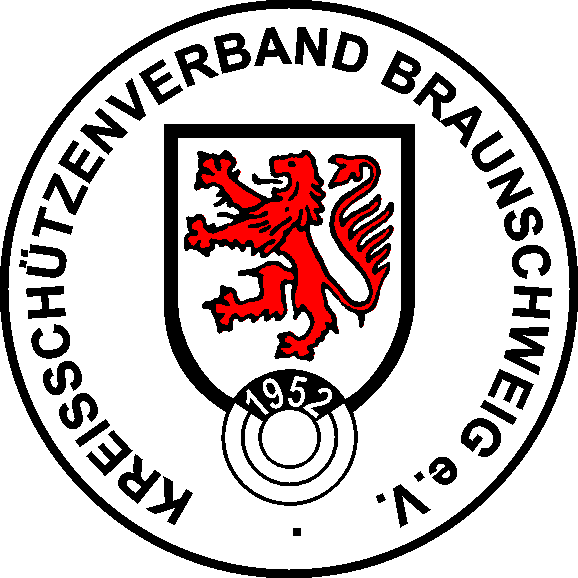 Hamburger Str. 53, 38114 BraunschweigAusschreibung zur 1. Schießsportleiter – Fortbildung 2021Henning Hermanns                                            Wilfried Große     Vorsitzender                                                       Ref. Aus & FortbildungTermin:Ort:31.07.2021 von 10:00 – 17:00 UhrSportheim Sandwüste Fridjof – Nansen – Str.29a38108 BraunschweigTel: 0531 – 352397Essen und Getränke werden im Schützenhaus Sandwüste angeboten.Mit gebrachten Speisen & Getränke dürfen im Schützenhaus nicht verzehrt werden.Zulassung:Schießsportleiter, die im Besitz einer gültigen Lizenz sind. Wer an der Fortbildung nicht teilnimmt, verliert seine Lizenz.Teilnehmergebühr:Einmaliger Kostenanteil von 25,- €Anmeldung:Schriftlich: mit dem Anmeldeformular aus dem Internet Unvollständige Anmeldungen werden nicht berücksichtigt.Die Anmeldung ist vom Verein abzuzeichnen. Wer sich Anmeldet trägt die Kosten, auch bei nicht Teilnahme.Meldeschluss:13.07.2021